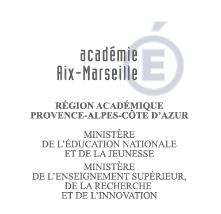 A/- Accès au grade de :ATEE 		 principal 2ème classe		 principal 1ère classeADJAENES	 principal 2ème classe		 principal 1ère classeSAENES 		 classe supérieure 		 classe exceptionnelleAPAE		 Attaché Principal d’AdministrationASS 		 classe supérieur		 principal(e)Infirmier(e) 	 classe supérieure 		 hors classeB/ Monsieur	 Madame Nom d’usage :	 Prénom : 	Etablissement d’exercice :	Proposition motivée par le chef d’établissement ou de service :……………………………………………………………………………………………………………………………………………………………………………………………………………………………………………………………………………………………………………………………………………………………………………………………………………………………………………………………………………………………………………………………………………………………………………………………………………………………………………………………………………………………………………… défavorable sans opposition favorableFait à…………………………………………………….le………………………………………….2020(signature du chef d’établissement ou de service et cachet)L’avis « sans opposition » prévu à l’item n°2 est réservé à l’usage des agents éloignés de leur service et dont la manière de servir ne peut pas être appréciée.C/Visa de l’intéressé(e) : Vu et pris connaissance le …………………………………………………………………………2020.D/- 1 exemplaire à l’intéressé (e)- 1 exemplaire à adresser à la DIEPAT du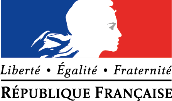 DIEPATFICHE INDIVIDUELLE DE PROPOSITIONpour l’inscription au tableau d’avancement de grade avec effet au 1er septembre 2020ANNEXE 2